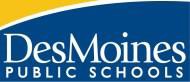 230 Day AssociatePrincipal (AP)CalendarCALENDAR LEGENDProfessional DevelopmentEducation University Staff DevelopmentHolidays-Paid(No classes; offices closed)Conference Comp Day (No classes; paid break)First/Last Day of SchoolFirst/Last Day for Staff (see details in Dates/Events)Break-Paid (No classes)Break-Unpaid (No classes)2021-22 REGULAR SCHOOL CALENDARUpdated 6/10/21DATES/EVENTSJuly 26			First Day to Report (July 26th)Aug 18			Education UniversityAug 19-20,23-24	Professional Development DaysAug 25			First day of school for studentsSept 6			Labor Day HolidaySept 24			Professional Development DayOct 28			½ PD Day, ½ PT ConferenceOct 29			Professional Development DayOct 28–Nov 2		Fall Break for StudentsNov 1-2			Fall Break for StaffNov 25-26			Thanksgiving HolidayDec 10			District PD DayDec 22-Dec 31	Winter BreakJan 17			Martin Luther King Jr DayJan 18-19			Professional Development DaysFeb 14			½ Prof Dev, ½ Parent Teacher ConferenceMar 8			Professional Development DayMar 14-18			Spring BreakMar 21-22		Professional Development DaysApr 25			Professional Development DayMay 30			Memorial Day HolidayJune 1			Last day of School; Early ReleaseJune 2			Prof Dev Day, Possible Weather Make-upJune 3			Reserved for Weather Make-up Day	June 6			Reserved for Weather Make-up Day	June 20-24		Leadership InstituteJune 28th 		Last day to reportJuly 2021July 2021July 2021July 2021July 2021MTWThF230     1  2     5         6     7      891213141516192021222326272829305August 2021August 2021August 2021August 2021August 2021MTWThF23456109101112131516171819202023242526272530  3127September 2021September 2021September 2021September 2021September 2021MTWThF1233017678910351314151617402021222324452728293049October 2021October 2021October 2021October 2021October 2021MTWThF1504567855111213141560181920212265252627282970November 2021November 2021November 2021November 2021November 2021MTWThF123457389101112781516171819832223242526872930 89December 2021December 2021December 2021December 2021December 2021MTWThF1239267891097131415161710220212223241072728293031109January 2022January 2022January 2022January 2022January 2022MTWThF3456711410111213141191201718192021123242526272812831129February 2022February 2022February 2022February 2022February 2022MTWThF1234133378910111381415161718143212223242514828149March 2022March 2022March 2022March 2022March 2022MTWThF123415378910111581415161718158212223242516328293031 167April 2022April 2022April 2022April 2022April 2022MTWThF116845678173111213141517818192021221832526272829188May 2022May 2022May 2022May 2022May 2022MTWThF23456193910111213198161718192020323242526272083031 210June 2022June 2022June 2022June 2022June 2022MTWThF1232136789102181314151617223202122232422827282930230